(Lugar y fecha) __________________________________________, a ______ de ____ del 201___Ciclo Agrícola PV (     ) o OI (     ), año 201___DATOS DEL PREDIOFolio de predio ID: ________________________________   Predio / predio secuencial ____________________________Delegación:___________________________ DDR: _________________________ CADER: _________________________Municipio: ________________________________________________  Ejido: ___________________________________Superficie total: ________________ha                   Superficie elegible: ________________ha )DATOS DE LOS INTEGRANTES DEL EJIDO O COMUNIDADDATOS DEL REPRESENTANTE Nombre:__________________________________________________________________________________________CURP:__________________________________________  RFC: _____________________________________________Domicilio: _________________________________________________________________________________________MANIFESTACIÓN BAJO PROTESTA DE DECIR VERDADManifiesto bajo protesta de decir verdad que la información aquí asentada y la documentación entregada a la SAGARPA, durante el proceso de actualización de datos y/o acreditación del incentivo son ciertos.Me comprometo a cumplir con los requisitos y obligaciones establecidas en las reglas de operación y demás normatividad aplicable al componente PROAGRO productivo en los términos y plazos establecidos, que entre otros son, sembrar la superficie elegible objeto del incentivo, aplicar el incentivo para los fines autorizados, vincular el incentivo para contribuir al mejoramiento de la productividad agrícola, mantener actualizado mis datos, permitir las verificaciones, auditorías, inspecciones y solicitudes de información por parte de las autoridades competentes, con el fin de verificar la correcta aplicación de los recursos otorgados; así como la supervisión de parte de las instancias de la SAGARPA y las que ésta determine.Asimismo, me obligo a cumplir con los registros de los requerimientos biométricos que para este efecto me requiera la SAGARPA, de acuerdo a la normatividad aplicable, de lo contrario, conozco que la sanción del incumplimiento de las obligaciones antes señaladas o de cualquier otra dispuesta en la normatividad aplicable puede ser la suspensión del pago o la baja definitiva del predio del directorio del componente, sin perjuicio de otras acciones jurídicas o administrativas que emprenda la SAGARPA o cualquier otra autoridad.En el mismo sentido, me doy por enterado que los datos personales recabados serán protegidos, incorporados y tratados de conformidad con la ley de la materia y que la emisión de este documento no implica la entrega del incentivo, el cual está sujeto a disponibilidad presupuestal y cumplimiento normativo.“Este programa es público, ajeno a cualquier partido político. Queda prohibido el uso para fines distintos a los establecidos en el programa.”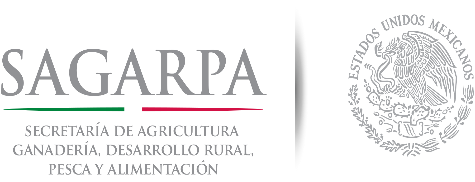 FORMATO DE LA ACTUALIZACIÓN DE DATOS DE EJIDOS COLECTIVOS Y COMUNIDADES DEL PROAGRO PRODUCTIVO (EC-1)NombreCURP Superficie para incentivo (ha)_______________________________________NOMBRE Y FIRMA (O HUELLA) DEL REPRESENTANTE_______________________________________NOMBRE Y FIRMA DEL TÉCNICO DEL CADER_______________________________________NOMBRE  Y FIRMA DEL JEFE DEL CADER_______________________________________FECHA DE RECIBIDO Y SELLO DEL CADER